Publicado en Barcelona el 22/02/2024 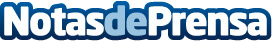 DEKRA informa del nuevo Código de Accesibilidad en CataluñaEl 30 de noviembre de 2023 marcó un hito significativo para Cataluña con la publicación del nuevo Código de Accesibilidad, que entrará en vigor el 1 de marzo de 2024Datos de contacto:DEKRA Industrial 934940001Nota de prensa publicada en: https://www.notasdeprensa.es/dekra-informa-del-nuevo-codigo-de Categorias: Nacional Inmobiliaria Sociedad Cataluña Urbanismo http://www.notasdeprensa.es